Инструкция по технике безопасности и охране труда3D моделирование для компьютерных игр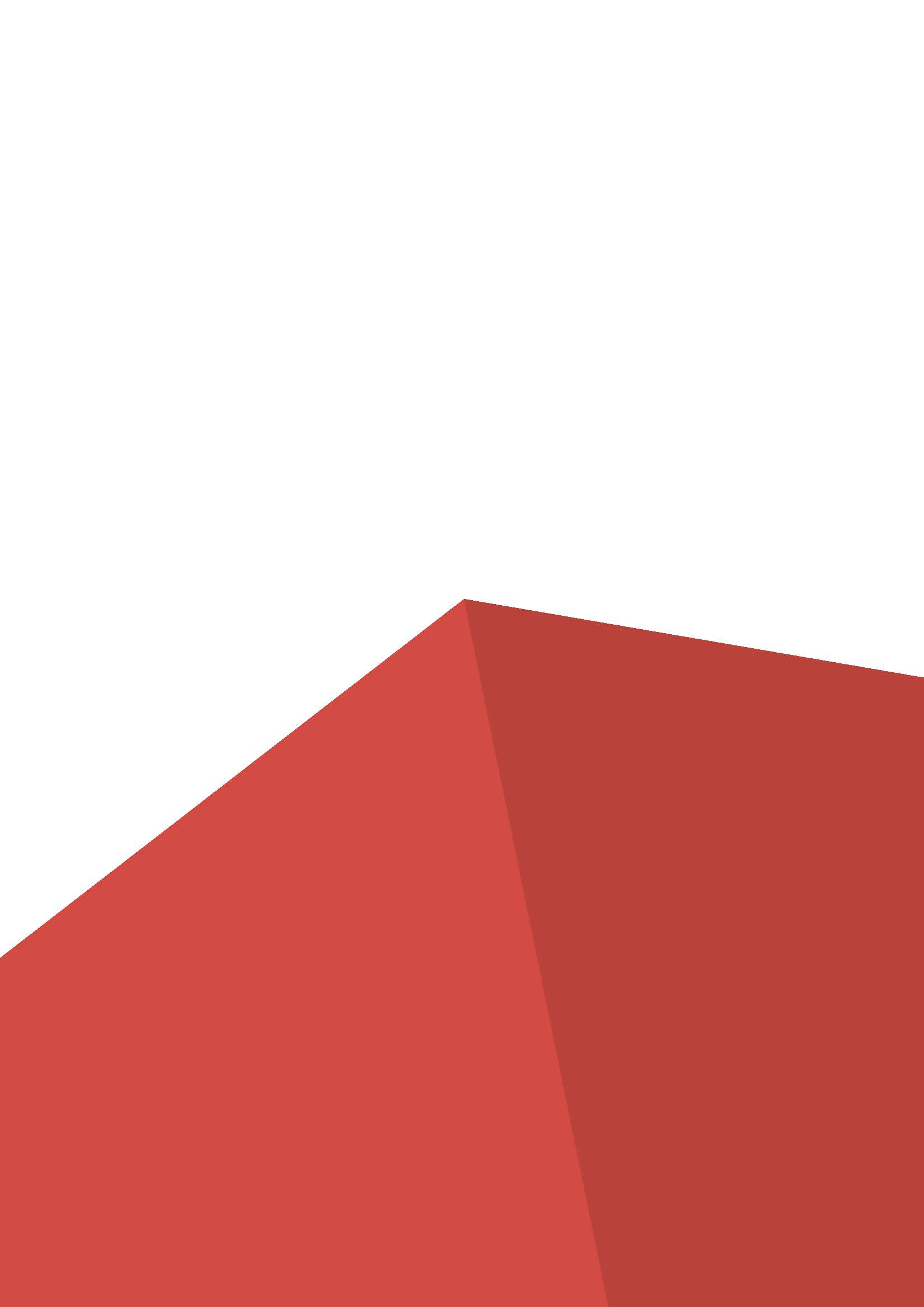 1. Общие требования охраны труда.1.1. К выполнению конкурсного задания по 3D моделированию для компьютерных игр под руководством Экспертов Компетенции «3D моделирование для компьютерных игр» чемпионатов всех уровней допускаются лица не моложе 18 лет, прошедшие инструктаж по охране труда и не имеющие противопоказаний по состоянию здоровья.1.2. Участник должен:1.2.1. Выполнять только ту работу, которая определена ему Экспертом и конкурсным заданием;1.2.2. Поддерживать порядок на своем рабочем месте;1.2.3. Быть внимательным во время работы, не отвлекаться и не отвлекать других;1.2.4. Не допускать нарушений требований безопасности труда и правил пожарной безопасности;1.2.5. Извещать Экспертов, Главного эксперта, Заместителя Главного эксперта о любой ситуации, угрожающей жизни и здоровью людей.1.3.  Студент обязан соблюдать правила охраны труда для обеспечения защиты от воздействия опасных и вредных факторов, связанных с характером работы, включая:1.3.1. Статические перегрузки;1.3.2. Повышенные зрительные нагрузки при длительной работе на компьютере;1.3.3. Биологические факторы (пониженная ионизация воздуха, плохое проветривание, пониженная влажность, повышенная температура).1.4. В соответствии с действующим законодательством Участники должны соблюдать правила поведения, расписание и график проведения конкурсного задания, установленные режимы труда и отдыха.1.5. При выполнении конкурсного задания по администрированию отеля на рабочем месте должна применяться следующая одежда:1.5.1. Для мужчин: брюки или джинсы, рубашка или футболка или поло, удобная обувь. Цвет одежды не регламентируется. Обязательно ношение идентификационной  информации участника на груди.1.5.2. Для женщин: брюки или джинсы или юбка, рубашка или футболка или поло или блузка, удобная обувь. Цвет одежды не регламентируется. Обязательно ношение идентификационной  информации участника на груди.1.6. В процессе работы Участники должны соблюдать правила ношения спецодежды, соблюдать правила личной гигиены, содержать рабочее место в чистоте.1.7. В помещении для выполнения заданий по компетенции должна быть медицинская аптечка с набором необходимых медикаментов. В аптечке должны быть опись медикаментов и инструкция по оказанию первой помощи пострадавшим.1.8. Участники обязаны соблюдать правила пожарной безопасности, знать места расположения  первичных средств пожаротушения. Помещение для проведения конкурсных заданий снабжается порошковыми или углекислотными огнетушителями.1.9. При несчастном случае пострадавший или очевидец несчастного случая обязан немедленно сообщить о случившемся Экспертам. При неисправности оборудования или инструмента — прекратить работу и сообщить об этом Экспертам.1.10. Ответственность за несчастные случаи, происшедшие в помещении для проведения конкурсного задания, несут лица, как непосредственно нарушившие правила безопасной работы на рабочем месте, так и лица административно-технического персонала, которые не обеспечили выполнение организационно-технических мероприятий, предотвращающих возможность возникновения несчастных случаев, и соответствие рабочего места требованиям охраны труда.1.11. Участники, допустившие невыполнение или нарушение инструкции по охране труда, привлекаются к ответственности в соответствии Регламентом Национального чемпионата WorldSkills Russia.2. Требования охраны труда перед началом работ2.1. Тщательно проветрить помещение с персональным компьютером и другой оргтехникой, убедиться, что микроклимат в помещении находится в допустимых пределах: температура воздуха в холодный период года 22 - 24 °С, в теплый период года 23 - 25 °С, относительная влажность воздуха 40 — 60%.2.2. Внимательно изучить содержание и порядок проведения практического конкурсного задания, а также приемы его выполнения.2.3. Осмотреть и привести в порядок рабочее место, убрать посторонние предметы, мешающие работе, привести в порядок одежду.2.4. Экран видеомонитора должен находиться от глаз пользователя во время работы, на расстоянии 600-700мм.2.5. Включить видеомониторы и другую оргтехнику, проверить стабильность и четкость изображения на экранах.2.6. Обо всех обнаруженных неисправностях оборудования, электропроводки и других неполадках сообщить своему преподавателю и приступить к работе только после устранения неисправностей.3. Требования охраны труда во время работы.3.1. Изображение на экранах видеомониторов должно быть стабильным, ясным и предельно четким, не иметь мерцаний символов и фона, на экранах не должно быть бликов и отражений светильников, окон и окружающих предметов.3.2.	Суммарное время работы с персональным компьютером и другой оргтехникой в течение рабочего дня должно быть не более 8 часов.3.3. Продолжительность непрерывной работы с персональным компьютером и другой оргтехникой без регламентированного перерыва не должна превышать 4-х часов.3.4. Во избежание поражения током запрещается:3.4.1. прикасаться к задней панели персонального компьютера и другой оргтехники, монитора при включенном питании;3.4.2. допускать попадания влаги на поверхность монитора, рабочую поверхность клавиатуры, дисководов, принтеров и других устройств;3.4.3. производить самостоятельно вскрытие и ремонт оборудования; 3.5. Включение и выключение компьютера должно проводиться в соответствии с требованиями инструкции по эксплуатации. 3.6. Не устанавливать программное обеспечение самостоятельно и не проводить переформатирование диска.4. Требования охраны труда в аварийных ситуациях.4.1. При обнаружении неисправности в работе электрических устройств, находящихся под напряжением (повышенном их нагреве, появления искрения, запаха гари, задымления и т.д.), Участнику следует немедленно отключить источник электропитания и сообщить о случившемся Экспертам. Работу продолжать только после устранения возникшей неисправности.4.2.	В случае возникновения у пользователя зрительного дискомфорта и других неблагоприятных субъективных ощущений следует ограничить время работы с персональным компьютером и другой оргтехникой, провести коррекцию длительности перерывов для отдыха или провести смену деятельности на другую, не связанную с использованием персонального компьютера и другой оргтехники.4.3. При поражении пользователя электрическим током немедленно отключить электросеть, оказать первую помощь пострадавшему, при необходимости отправить его в ближайшее лечебное учреждение.4.4. При несчастном случае или внезапном заболевании необходимо в первую очередь отключить оборудование, сообщить о случившемся Экспертам, которые должны принять меры по оказанию первой помощи пострадавшим, вызвать скорую медицинскую помощь, при необходимости отправить пострадавшего в ближайшее лечебное учреждение.5. Требования охраны труда по окончании работ.5.1. Отключить электрические приборы и устройства от  источника питания. 5.2. Привести в порядок рабочее местоУтверждаю____Л.М. Лапидус_____(Ф.И.О. менеджера компетенции)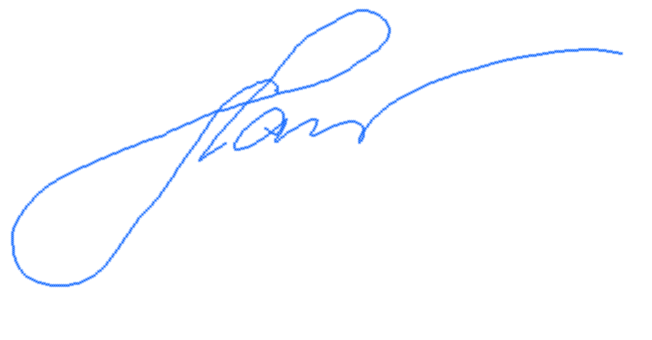 ___________________(подпись)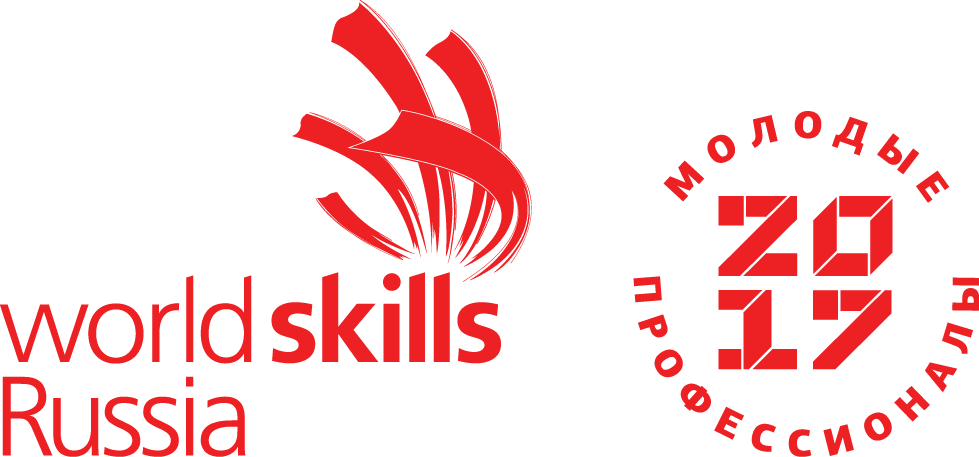 